RIVERWOOD GIRLS VARSITY SCHEDULE 2019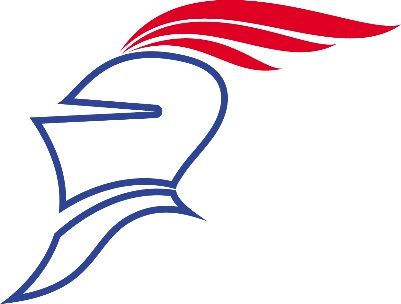 Games in bold are at HOME                                                                                                                                                        * denotes region gamesDateOpponentTime1-FebPope (scrimmage)5:30 pm5-FebRiver Ridge5:30 pm8-FebWalton5:30 pm12-Febat AIS5:30 pm14-Febat Woodward7:00 pm19-Febat Duluth5:30 pm22-Febat Centennial 5:30 pm26-Febat Campbell5:55 pm28-FebSandy Creek7:00 pm2- MarROAD RACE7:00 am5-Marat St. Pius5:30 pm7-MarBanneker* 7:45 pm12-Marat North Springs*5:55 pm15-MarGrady*7:30 pm19-MarDecatur*5:55 pm22-MarCarver*5:55 pm26-Marat Jackson*5:55 pm28-Marat Lithia Springs*7:45 pm9-Marat Blessed Trinity5:30 pm17-Aprat Marist4:30 pm23-Apr1st Round State Playoffs1-May2nd Round State Playoffs7-May,14May, 17/18-MayQuarterfinals, Semifinals, State Finals